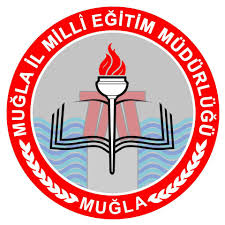 MUĞLA MİLLİ EĞİTİM MÜDÜRLÜĞÜİSTİKLAL MARŞI’MIZIN İLK İKİ KITASINI KALİGRAFİ SANATI İLE YAZMA YARIŞMASIŞARTNAMESİ2020-2021MUĞLAAMAÇ:2021 yılının İstiklal Marşı yılı olması münasebetiyle öğrencilerimizin ve Muğla il sınırları içerisinde yaşayan halkımızın bu konudaki farkındalıklarını arttırmak, kaligrafi alanına yönelik eserler verme konusunda desteklemek, kabiliyetlerini keşfetmek ve özgün eserler ortaya koymalarına imkân sağlamaktır.	KAPSAM:Müdürlüğümüze bağlı resmi ve özel okullarımızda öğrenim gören öğrencilerimizi ve Muğla il sınırları içerisinde yaşayan halkımıza yönelik “Kaligrafi Yarışması” uygulama esaslarını kapsar.	DAYANAK:Milli Eğitim Temel KanunuMilli Eğitim Bakanlığı Eğitim Kurumları Sosyal Etkinlikler YönetmeliğiMilli Eğitim Bakanlığı Ortaöğretim Kurumları YönetmeliğiMilli Eğitim Bakanlığı Okul Öncesi ve İlköğretim Kurumları YönetmeliğiHayat Boyu Öğrenme Kurumları YönetmeliğiGENEL ESASLAR:Yarışmaya katılım bireyseldir. İkametgâhı Muğla il sınırları içerisinde olan halkımız ve Müdürlüğümüze bağlı resmi ve özel okullarımızda öğrenim gören öğrencilerimiz katılabileceklerdir.İstiklal Marşı’mızın ilk iki kıtasından oluşan eser, Müdürlüğümüz “Emirbeyazıt Mahallesi, Dr. Baki Ünlü Caddesi No:12 İç Kapı No:1 Menteşe / MUĞLA “Sosyal ve Kültürel Faaliyetler Birimi”ne posta veya elden teslim edilecektir.  Posta ile gönderilen eserlerin kaybolmasından, zarar görmesinden ve gecikmesinden İl Milli Eğitim Müdürlüğü sorumlu değildir.Yarışmaya katılan yarışmacılar ekte yer alan “Eser Teslim Formunu”  doldurur ve fotoğraflı öğrenci belgesi, öğrenci değil ise e–Devlet üzerinden alınan ikametgâh belgesi ile birlikte üzerinde Ad – Soyad ve iletişim bilgilerinin yazılı olduğu zarfa eser ile birlikte koyarak İl Milli Eğitim Müdürlüğüne posta veya elden teslim edeceklerdir.Şartnamede belirtilen hususlara uygun olmayan eserler değerlendirilmeye alınmayacaktır.İstiklal Marşı’mızın ilk iki kıtasından oluşan eser, KALİGRAFİ yazım sanatı esaslarına göre değerlendirilecektir. Kaligrafi yazım sanatına uygun olmayan tertip ve teşrifat hataları olan, bariz imla hatası bulunan eserler değerlendirme dışı bırakılacaktır.Yarışmaya gönderilen eserlerin telifi ve kullanımı Muğla Milli Eğitim Müdürlüğüne ait olup hiçbir eser iade edilmeyecektir.İl Milli Eğitim Müdürlüğünce uygun görülen eserlerin yayımlanma hakkı Müdürlüğümüze ait olacaktır.ESERDE ARANAN ÖZELLİKLER:Kopya edilmiş, daha önce bir başka yerde yayımlanmış veya sergilenmiş olamaz.Eser için A3 Beyaz Kâğıt kullanılacak olup çerçevesiz kâğıt halinde, rulo yapılmaksızın gönderilecektir. Yazı alanı kâğıdın 2/3’ünü doldurmalıdır.Eser kare, dikdörtgen dikey, yatay, daire veya elips şeklinde yazılabilir.Yarışmacılar, eserlerinde istediği renkte mürekkep, kalem ve/veya divit kullanabilirler.SEÇİCİ KURUL VE DEĞERLENDİRMEKaligrafi yarışması için İl Milli Eğitim Müdürlüğünce alanında uzman kişiler arasından oluşturulacak “Seçici Kurul” tarafından değerlendirilecektir.(En az 3 kişi)Yarışmacının puanını, seçici kurul üyeleri tarafından verilen puanların aritmetik ortalamasıyla belirlenir.Jürinin, eserleri hiçbir dereceye layık görmeme hakkı mahfuzdur.Puanlarda eşitlik olması halinde eserlerin değerlendirmesi yeniden yapılır.YARIŞMA TAKVİMİ VE ÖDÜLLENDİRMEYarışmanın duyurulması:  15 Şubat 2021Eserlerin Müdürlüğümüz adresine son teslim tarihi:   30 Nisan 2021Yarışmada dereceye giren eserlerin açıklanması:     15 Mayıs 2021Yarışmada dereceye giren eserler, İl Milli Eğitim Müdürlüğümüzce belirlenen tarih ve mekânda 100. yıla özgü hediyeler takdim edilecektir.Muğla Milli Eğitim Müdürlüğü